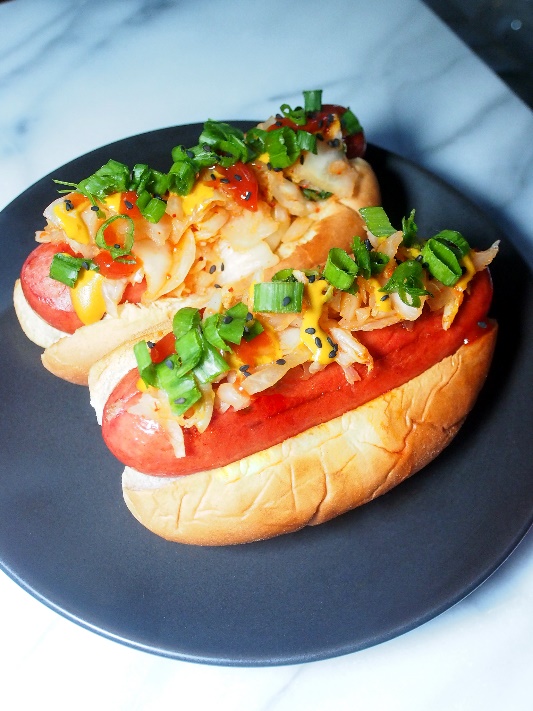 The KimKraut DogServes 2Ingredients:
4 bratwurst sausages, grilled4 hot dog buns, toasted4 tsp mustard2 tsp soy sauce1 tsp sugar1 tsp white vinegar1/4 tsp salt4 tsp ketchup1 tsp sriracha sauce 1/2 cup chopped kimchi (cabbage)1/2 cup chopped sauerkraut 2 tsp rice vinegar2 tsp honey2 green onion, choppedblack sesame seeds, for garnish Directions:1. Mix mustard, soy sauce, sugar, white vinegar and salt in a small bowl. Set aside. 2. Mix ketchup and sriracha sauce in another small bowl. Set aside. 3. Combine kimchi, sauerkraut, rice vinegar, and honey in a small bowl to create KimKraut. Set aside. 4. Grill bratwursts. Toast buns at 350°F for 5-7 minutes. 5. Prepare hot dog with sausage, KimKraut, mustard and ketchup sauces, chopped green onion and black sesame seeds. 6. Enjoy!